Приложение 1Вариант 1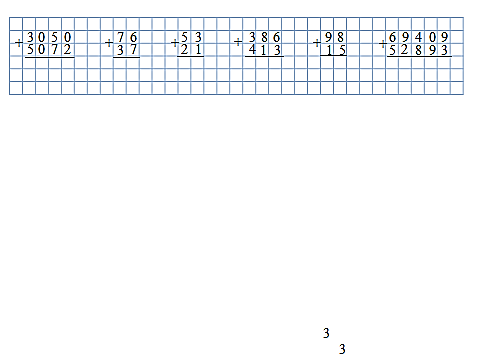  Вариант 2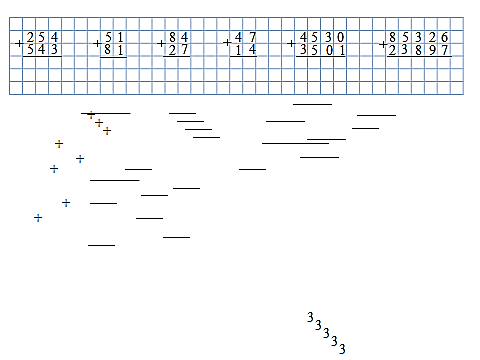 Вариант 3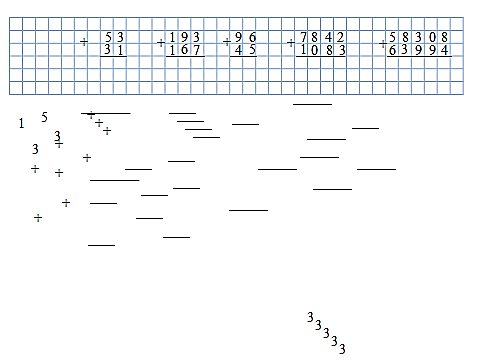 Вариант 4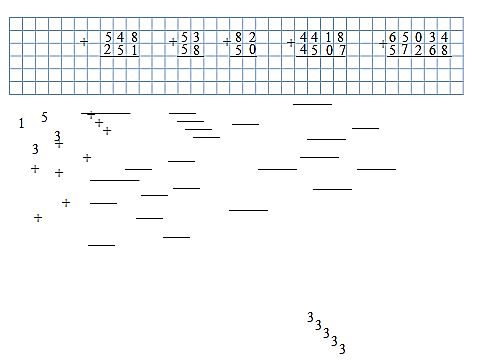 Вариант 5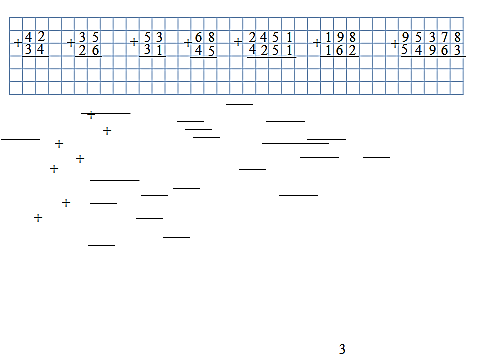  Вариант 6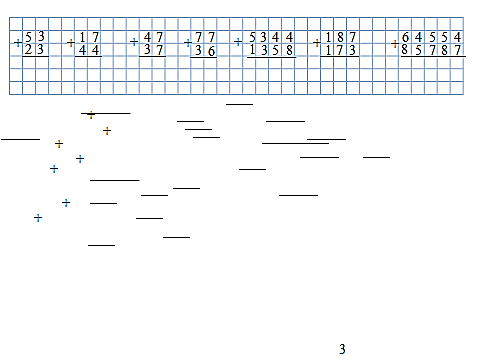 